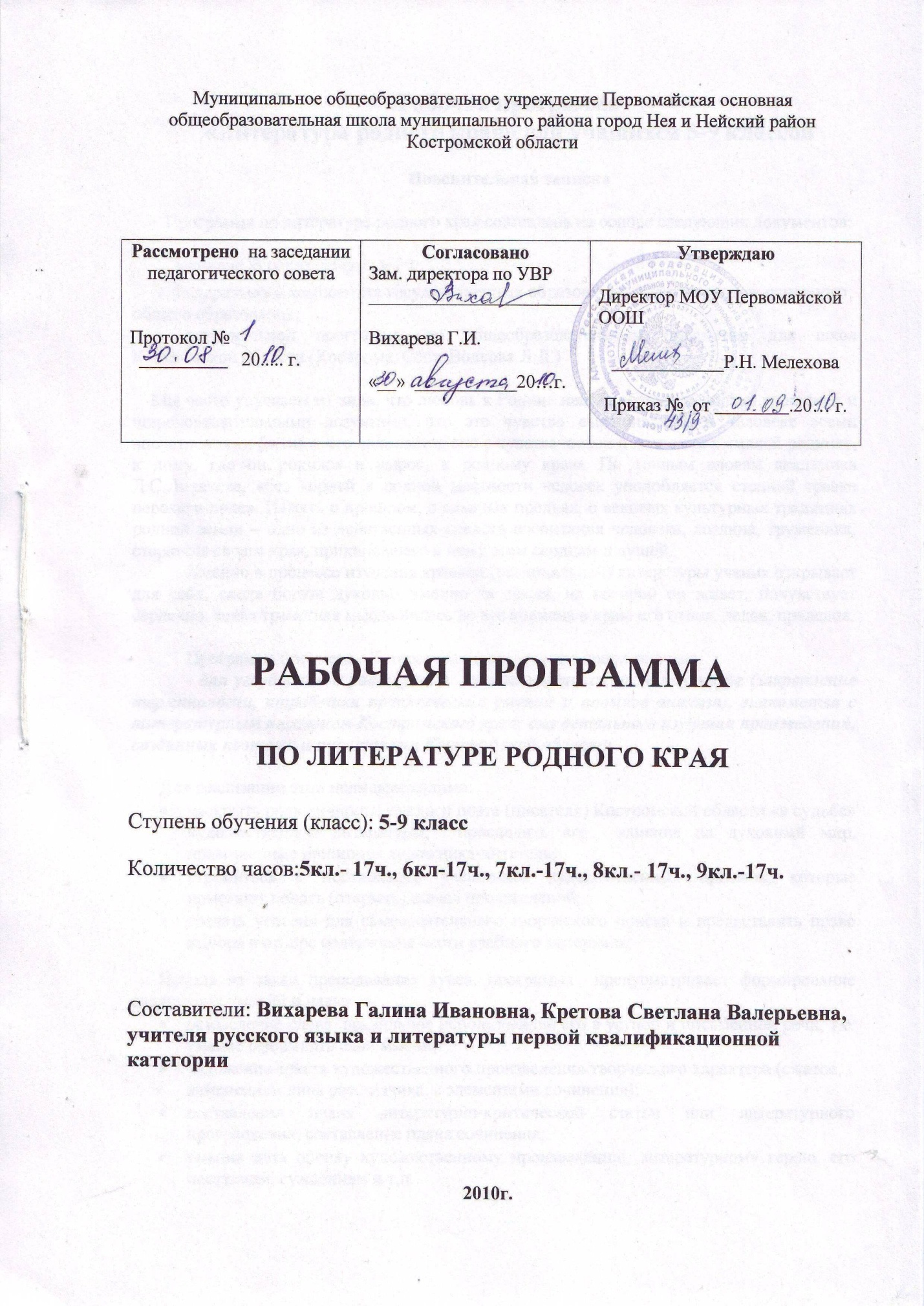 Рабочая программа«Литература родного края» для учащихся 5-9 классовПояснительная запискаПрограмма по литературе родного края составлена на основе следующих документов:- Закона «Об образовании» в РФ;- Федерального компонента государственных образовательных стандартов  основного    общего образования;- региональной программы по общеобразовательным предметам для школ Костромской области (Кострома. Сост. Волкова Л.Д.)    Мы часто упускаем из вида, что любовь к Родине нельзя воспитать только громкими и широковещательными лозунгами, что это чувство выращивается в человеке всеми впечатлениями бытия и что начинается оно с чувства любви и почтения к «малой родине», к дому, где он родился и вырос, к родному краю. По точным словам академика Д.С.Лихачева, «без корней в родной местности человек уподобляется степной травке перекати-поле». Память о прошлом, о славных предках, о вековых культурных традициях родной земли – одно из действенных средств воспитания человека, хозяина, труженика, старателя своего края, прикипевшего к нему всем сердцем и душой. Именно в процессе изучения краевой (региональной) литературы ученик открывает для себя, сколь богата духовно именно та земля, на которой он живет, почувствует сердечно, какая трепетная мысль билась во все времена в краю его отцов, дедов, прадедов.Программа предмета «Литература родного края» предназначена: - для углубления и расширения  знаний учащихся по литературе (закрепление терминологии, отработка практических умений и навыков анализа), знакомства с литературным наследием Костромского края; для детального изучения произведений, созданных поэтами и писателями Костромской области.Для реализации этой цели необходимо:раскрыть роль личности каждого поэта (писателя) Костромской области «в судьбе» художественной литературы,  проследить его  влияние на духовный мир, нравственные принципы художника-читателя;стремиться к постижению учащимися художественных приемов, которые помогают понять (открыть) смысл произведений;создать условия для самостоятельного творческого поиска и предоставить право выбора в отборе содержания части учебного материала;Исходя из задач преподавания курса, программа  предусматривает формирование следующих умений и навыков:осмысление слова, правильное использование его в устной и письменной речи, т.е. умение оформлять свои мысли;изложение текста художественного произведения творческого характера (сжатое, с изменением лица рассказчика, с элементами сочинения);составления плана литературно-критической статьи или литературного произведения; составление плана сочинения;умение дать оценку художественному произведению, литературному герою, его поступкам, суждениям и т.п.На изучение Литературы родного края отводится из регионального компонента 0,5ч  в неделю в 5-9 классах.Программа реализуется на основе:- учебной хрестоматии для общеобразовательных учреждений «Литература 5-6», автор-составитель Ю.В.Лебедев, Москва «Просвещение-регион»- учебной хрестоматии для общеобразовательных учреждений «Литература 7-9», автор-составитель Ю.В.Лебедев, Москва «Просвещение-регион»Содержание, рекомендуемое к усвоению в VI классе (17 час)Мифы русского народа в творчестве писателей-костромичей А.Н.Островский. Снегурочка. А.Н.Островский и Костромской край. Сказочный мир берендеев, его связь с народными легендами о вольных землях. Снегурочка как искупление греха «сердечной остуды» в душах берендеев.С.В.Максимов. Главы из «Нечистой, неведомой и крестной силы». «Живая вода» народного творчества в крае, не знавшем татарской неволи. Богатство народной мифологии, ее поэтичность, глубокий нравственный смысл.Народные легенды костромского края Народные	легенды	костромского	края,	собранные местным этнографом А.А.Ширским. «Про купца, который нищих не принимал», «Святой Николай и мужик». Народно-христианские представления о бедности и богатстве, о праведной жизни богатого человека, об искушении богатством. Непреходящее значение нравственных ценностей народа. Язык легенд.Костромские святыни П.П.Свиньин. Ипатиевский монастырь. П.П.Свиньин и Костромской край. Костромская святыня в очерке Свиньина.Древнерусские мотивы в творчестве костромских писателей В.А.Старостин. Слово о Коловрате. В.А.Старостин и Костромскойкрай. Авторский пересказ летописного предания. Величие подвига богатыря. Сила любви к родине. Поэтичность легенды.Костромской край в произведениях русских писателей XIX века Н.А.Некрасов.	Коробейники.	Костромские	источники	поэмы.Противоречивые характеры коробейников. «Песня убогого странника» и ее роль в поэме.Н.С.Лесков. Однодум. Н.С.Лесков и Костромской край. Документальная костромская основа рассказа. Главный герой рассказа как характерный тип костромского мужика с «чудинкой».Ю.В.Жадовская. Стихи. Ю.В.Жадовская и Костромской край. Тревожно сострадательная любовь поэтессы к северной русской природе в стихотворении «Грустная картина». Народное отношение к кормилице-ниве в одноименном стихотворении поэтессы.Мир детства в творчестве писателей-костромичей В.И.Шапошников Колька. В.И.Шапошников и Костромской край.Образ главного героя. Причины одиночества героя рассказа. Тема равнодушия взрослых к внутреннему миру ребенка.М.Ф.Базанков. Гороховый кисель с теплым льняным маслом. М.Ф.Базанков и Костромской край. Жизнь костромского села в трудные послевоенные годы. Мастерство писателя в изображении детского характера.В.М.Старателев. Аккордеонист. В.М.Старателев и Костромской край. Скудный быт поселка в послевоенное время. Пробуждение музыкального таланта в маленьком герое рассказа.Л.И.Воробьев. Деревянные винтовки. Л.И.Воробьев и Костромской край. Взаимоотношения учителя и учеников в рассказе.М.С.Зайцев. Ветла на Неворотимой. М.С.Зайцев и Костромской край. Взаимоотношения учителя и учеников в рассказе.В.В.Пашин. Памятник. В.В.Пашин и Костромской край.Человек и природа в творчестве писателей-костромичей К.И.Абатуров. Встреча в ночи.Е.П.Прокофьева. Очерки о природе.Уроки жизненной мудрости, которые дает природа человеку.Родная природа в стихотворениях костромских поэтов В.И.Шапошников. Стихи.А.В.Беляев. Стихи. В.М.Лапшин. Стихи. В.И.Куликов. Стихи. С.А.Потехин. Стихи.В.И.Максимов. Стихи. Е.Л.Балашова. Стихи.Образы	родной	природы	в	произведениях	костромских	поэтов. Художественное мастерство поэтов.Содержание, рекомендуемое к усвоению в VII классе (17 час)Изображение человека как важнейшая идейно-нравственная проблема литературы. Взаимосвязь характеров и обстоятельств в художественном произведении. Личность автора, его труд, его позиция и авторское отношение к героямБылинные мотивы в творчестве костромских поэтов В.М.Лапшин. «Микула». В.М.Лапшин и Костромской край. Главныйгерой стихотворения. Характерные черты облика героя в изображении Лапшина.Писатель-костромич Евгений Иванович Осетров, редактор "альманаха книголюба". "Сказ о Друкаре Иване и его книгах".
Костромские святыни в творчестве русских писателей К.Ф.Рылеев. «Иван Сусанин». Костромские корни рода Рылеевых.Н.Виноградов «Сказание о подвиге Ивана Сусанина». Подвиг Ивана Сусанина в народных преданиях и думе Рылеева. Традиции рылеевской думы в творчестве костромича С.Маркова.Интерес Пушкина к истории России. Встречи поэта с историком-костромичом, знатоком петровской эпохи Константином Ивановичем Арсеньевым на вечерах у П.А. Плетнева.

А.С.Пушкин. "Борис Годунов" (сцена в Чудовом монастыре). Образ летописца. Предание о костромском происхождении Григория Отрепьева.
Костромские корни дворянского рода Лермонтовых.Николай Алексеевич Некрасов "Мороз, Красный нос". Крестьянская семья в поэме как частица всероссийского мира. Образ Дарьи и тип величавой славянки, их ярославско-костромская основа. Человек и природа в поэме. 
С.В.Максимов. Декабристские главы из книги «Сибирь и каторга»."Край ты мой, родимый край..." стихотворения русских поэтов xix века о родной природе (костромич по рождению А.Н.Плещеев и др.). Поэтическое изображение родной природы.
Владимир Григорьевич Корнилов. "Искра". Романтическая повесть о любви, смерти и бессмертии. Знакомство с творчеством старейшего писателя-костромича. Характер искры, ее отличие от других сверстников. Проблема чувственного эгоизма и разумного самоотвержения. Патриотизм и самоотвержение юных героев повести в годы фашистской оккупации.

Произведения писателей-костромичей о трудных годах великой отечественной войны: Евгений Федорович Старшинов "Левый фланг", Борис Витальевич Гусев "Панко Мухин, солдатский сын".

Стихотворения о родине костромских поэтов А.М.Часовников А.М.Часовников и Костромской край. «Глухомань», «Июнь», «На Покше». Анализ стихотворений. Природа родного края в изображении поэта. Идейно-художественное своеобразие стихов.Г.П.Милова Г.П.Милова и Костромской край. «Зима», «Дочь зимы», «Поляна». Анализ стихотворений. Природа родного края в изображении поэта. Идейно-художественное своеобразие стихов.Е.Ф.Старшинов Е.Ф.Старшинов и Костромской край. «Глухомань», «Июнь», «На Покше».Анализ стихотворений. Природа родного края в изображении поэта. Идейно-художественное своеобразие стихов.М.И.Комиссарова М.И.Комиссарова и Костромской край. «Глухомань», «Июнь», «На Покше». Анализ стихотворений. Природа родного края в изображении поэта. Идейно-художественное своеобразие стихов.Содержание, рекомендуемое к усвоению в VIII классе (17 час)Образное отражение жизни в искусстве. Литература как искусство словаИсторические и лирические песни Костромского краяОсобенности песен. Свойства русского характера, отражённые в песнях.Лирическая песня как жанр обрядовой песни. Отражение в ней душевной красоты, надежд и чаяний крестьянина, нравственных устоев народной жизни. Северный калорит песен костромского края.Народные обряды Костромского края С.В.Максимов «Крестьянские посиделки в Костромской губернии». Зимние развлечения костромских крестьян.Житие Костромских святых Костромские святые. Роль святых подвижников в судьбе Костромского края и Отечества.Костромской край в русской литературе XIX века В.Г.Короленко. В.Г.Короленко и Костромской край. «Река играет». Сложный характер костромского крестьянина Тюлина – перевозчика через реку Ветлугу. Неожиданное	пробуждение в человеке,	с виду ленивом и безалаберном, мужественного, смелого и отважного героя. Национальные черты характера Тюлина.Творчество писателей-костромичей XX века В.В.Пашин. В.В.Пашин и Костромской край. «Сапоги». Солдатские будни в изображении писателя.О.Н.Гусаковская. О.Н.Гусаковская и Костромской край. Рассказы. Человек и природа в творчестве писателя. Проблема отцов и детей в рассказе «Лесная свирель». Вечное чувство чистой первой любви в рассказе «Вечер первого снега».Б.И.Бочкарев.	Б.И.Бочкарев	и	Костромской	край.	«Катанки». Драматическая судьба талантливого народного умельца. Трудовые основы народной морали в рассказе.В.Г.Корнилов. В.Г.Корнилов и Костромской край. Рассказ «Тепло жизни». Прозрение опытного охотника, испытавшего чувство трепетной уязвимости и красоты всего живого на этой земле.С.Н.Марков. С.Н.Марков и Костромской край. Стихи о Костроме, ее людях, ее древней истории и современности.Содержание, рекомендуемое к усвоению в IX классе (17 час)Е.И.Осетров «Иду путем Игоря» Слово	об	авторе.	Идейно-художественное	своеобразие	очерка Е.И.Осетрова «Иду путем Игоря». Роль «Слова о полку Игореве» в судьбе героя очерка.Житие преподобного Авраамия Чухломского Особенности	жанра	житие.	«Житие	преподобного	Авраамия Чухломского» как классический жанр древнерусского жития.Н.М.Карамзин. История государства Российского Н.М.Карамзин и Костромской край.Костромская земля в произведении «История государства Российского». «Тропинки» Карамзина к Костромскому краю. Изображение костромской земли в произведении «История государства Российского».А.О.Аблесимов. «Мельник – колдун, обманщик и сват» А.О.Аблесимов и Костромской край.Особенности пьесы «Мельник – колдун, обманщик и сват». «Тропинки» Аблесимова к Костромскому краю. Общая характеристика пьесы. Герои и средства создания их образов.Н.Ф.Грамматин. «Услад и Всемила» Н.Ф.Грамматин и Костромской край. Особенности баллады «Услад и Всемила». «Тропинки» Грамматина к Костромскому краю. Особенности баллады «Услад и Всемила». Черты романтизма в балладе.П.А.Катенин. Баллады. П.А.Катенин и Костромской край. Поэтические особенности баллад «Наташа» и «Леший». Нравственные традиции русского народа в балладе «Убийца». Образ главного героя были «Инвалид Горев». П.А.Катенин и Костромской край. Поэтические особенности баллад «Наташа» и «Леший». Нравственные традиции русского народа в балладе «Убийца». Образ главного героя были «Инвалид Горев».А.И.Готовцева. Стихи. Идейно-художественное своеобразие лирики А.И.Готовцевой.(2) Слово о Готовцевой. Обзор творчества поэтессы. Основные темы и образы лирики. Художественное своеобразие стихов. Анализ стихотворенийЮ.В.Жадовская. Стихи. Идейно-художественное своеобразие лирики Ю.В.Жадовской. Слово о Готовцевой. Обзор творчества поэтессы. Основные темы и образы лирики. Художественное своеобразие стихов. Анализ стихотворенийТематический план по литературе родного края 5-9 классСписок литературы для учителя:Конспекты интегрированных уроков гуманитарного цикла 5 – 9кл: Книга для учителя/ Под ред. А.Б.Малюшкина. – М, 2004.Лебедев Ю.В. Литература Костромского края 19 – 20 веков: книга для учителя / Ю.В. Лебедев, А.Н. Романова, А.К. Котлов. – Кострома: КГУ им. Н.А.Некрасова, 2009.Литература: 7 – 9кл.: Учебная хрестоматия для общеобразовательных учреждений / Авт.-сост. Ю.В. Лебедев. – М.: Просвещение, 2002.Оберникова Г.А. Сочинение на литературную тему. Пособие для учителя. – М.:АРКТИ, 2000.Откупщиков Ю.В. К истокам слова. Рассказы по этимологии. – СПб.: «Азбука-классика», 2005.Сценарии литературного клуба. 7 – 11кл / Авт.-сост. Е.Н.Перова, М.И.Цуканова. – М.: ВАКО, 2007.Список литературы для учащихся:Бочков В.В. Костромские спутники Пушкина. «Губернский дом» №5. 2002«Галичанин». Альманах. Галич. 1994Григоров А.А. Из истории костромского дворянства. Кострома: 1993Сапрыгина Е.Е. Костромская вотчина Катениных. Кострома, 1992Тиц А.А. На земле древнего Галича. М.: Искусство, 1971Хохлов В.К. Костромская быль. М.: Современник, 1984СОДЕРЖАНИЕ КУРСА «ЛИТЕРАТУРА РОДНОГО КРАЯ»Содержание, рекомендуемое к усвоению в V классе (17 час)   Введение. Что такое литературное краеведение.Богатство русского фольклора  и его бытование в  Костромском крае. Е.И. Осетров «Чудо-город»    Сказки, записанные костромским фольклористом В.А.Андронниковым в 19в. на территории Костромского края: «Чьё мастерство мудренее?», «Звон».Этнографические рассказы С.В.Максимова о русалках из его книги «Нечистая, неведомая и крестная сила». (для внеклассного или самостоятельного чтения)   П.А. Вяземский. «Вечер на Волге», «Ещё тройка», «Масленица на чужой стороне». П.А.Вяземский и Костромской край. Отражение в «Вечере на Волге» впечатлений поэта от волжских пейзажей во время поездок его в Кострому и в имение – село Красное –на-Волге Костромской губернии. Картины русской северной природы в стихотворениях поэта. Образ тройки и русского пути – дороги. «Молодецкая зима» и её влияние на русский национальный характер.   Костромские корни дворянского рода Лермонтовых. Участие костромичей и дворян Лермонтовых в Отечественной войне 1812г.   Н.А.Некрасов. «Крестьянские дети», «Дед Мазай и зайцы», «Генерал Топтыгин», «Накануне светлого праздника». Костромские источники стихотворений Некрасова. Человек и природа в стихах, посвящённых русским детям. Нравственные основы гармонии во взаимоотношениях человека с природой.   А.М.Ремизов «Кострома». «Кострома» - форма сказки-игры. Отражение в ней древнерусской мифологии о богах света Яриле и Костроме, об умирании и воскрешении.  В.Н.Иванов. «Юность и свобода» (отрывок из воспоминаний).  Е.В.Честняков. «Чудесное яблоко». Отражение мечты в сказке. Система образных средств.В.А.Старостин «Летучий корабль». Сведения из биографии костромского писателя, учёного и организатора земледельческого хозяйства. Жизненные истоки сюжета сказки: труженик, мастер «Золотые руки» - любимый герой народных сказок нашего края. Крестьянский сын Иван и его мечта о «небесной высоте». Летучий корабль как воплощение этой мечты. Особенности стиха и образного мира сказки. (для внеклассного чтения или самостоятельного чтения)   В.А.Бочарников. «Лирические новеллы». Трепетная любовь писателя к неброским проявлениям красоты в природе родного края.  В.В.Травкин «Косач». Талант писателя в изображении тетерева-косача, гордой и красивой птицы нашего края. Гибель косача как следствие варварского отношения человека к природе. Экологическая проблема рассказа.  Т.Н.Иноземцева. «Хлеб мой тощий», «Дорогу люди выбирают сами», «Журавли».. Стихи о вечности и святости труда хлебороба.   Ю.Н.Куранов. «Пыщуганье», «Дождевая россыпь», «На сенокосе», «Берёзовые напевы». Картины родной природы в стихотворениях писателя.  Е.В.Честняков «Марк Бессчастный». Народно-крестьянская утопия костромича о городе всеобщего благоденствия. Проблемы экологии культуры в фантазиях писателя.Разделы и темыКоличество часовКоличество часовКоличество часовКоличество часовКоличество часовРазделы и темы56789Введение 11Устное народное творчество2513Из русской литературы 18 века8Русские писатели  19 века и Костромской край53226Древнерусская литература2Кострома в сказках русских писателей-костромичей3Мир детства в творчестве писателей-костромичей6Родной край в творчестве костромских писателей 20 в53Приключения, фантастика в творчестве писателей-костромичей1Творчество писателей-костромичей 20 века129Итоговый урок221Общее количество часов1717171717